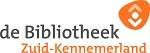 Inschrijfformulier educatief abonnement kinderopvangLet op: dit formulier hoeft niet ingevuld te worden als de organisatie al een educatief abonnement heeft en er geen wijzigingen zijn in de tenaamstelling van de bibliotheekpassen.Naam organisatie: Adres van organisatie:Postcode en woonplaats:Telefoonnummer:E-mailadres:Naam directeur:Naam contactpersoonFactuuradres: (indien dit afwijkt van bovenstaand adres graag o.v.v. juiste tenaamstelling, postadres en postcode)Het educatief abonnement kost € 95 Je ontvangt gratis 8 bibliotheekpassen bij het abonnement. Hiermee kunnen 16 boeken worden geleend voor 6 weken. Inschrijfformulier bibliotheekpassen 8 gratis bibliotheekpassen bij het educatief abonnementMaximum aantal materialen is 16Uitleentermijn is 6 wekenOp de pas kun je alleen jeugdmaterialen lenen De school is verantwoordelijk voor het geleende materiaalJe kunt twee keer verlengen, dit kan via onze website of de Iguana Bibliotheek App Je kunt namen invullen van verschillende pedagogisch medewerkers maar ook van de voorleescoördinator of de administratie van de organisatie. Mail het ingevulde formulier naar educatie@bibliotheekzuidkennemerland.nlHeb je nog vragen over de passen of zijn er wijzigingen? Mail naar educatie@bibliotheekzuidkennemerland.nlo.v.v. naam organisatie, locatie en eventueel groep. Dit abonnement is per wederopzegging geldig. Beëindigen van het abonnement kan tót 1 augustus voorafgaand aan het nieuwe schooljaar.        De organisatie gaat akkoord met de voorwaardenPasNaam E-mail contactpersoon1.2.3.4.5.6.7.8.